Chapter 6:  MusclesOVERVIEW OF MUSCLESMuscle TypesSkeletal MuscleGross Anatomy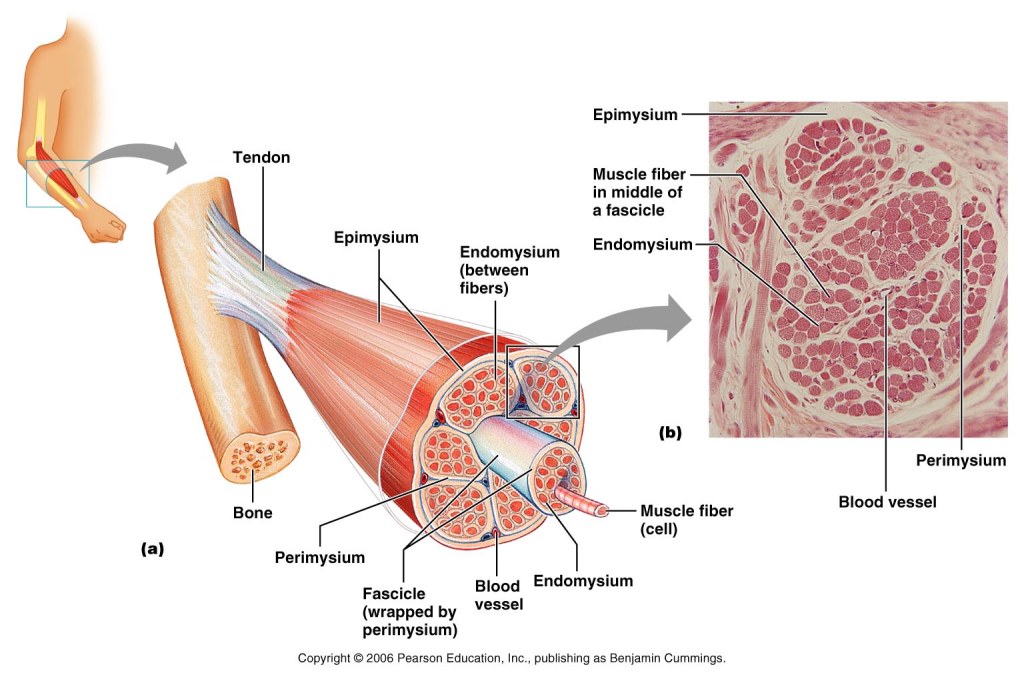 Smooth Muscle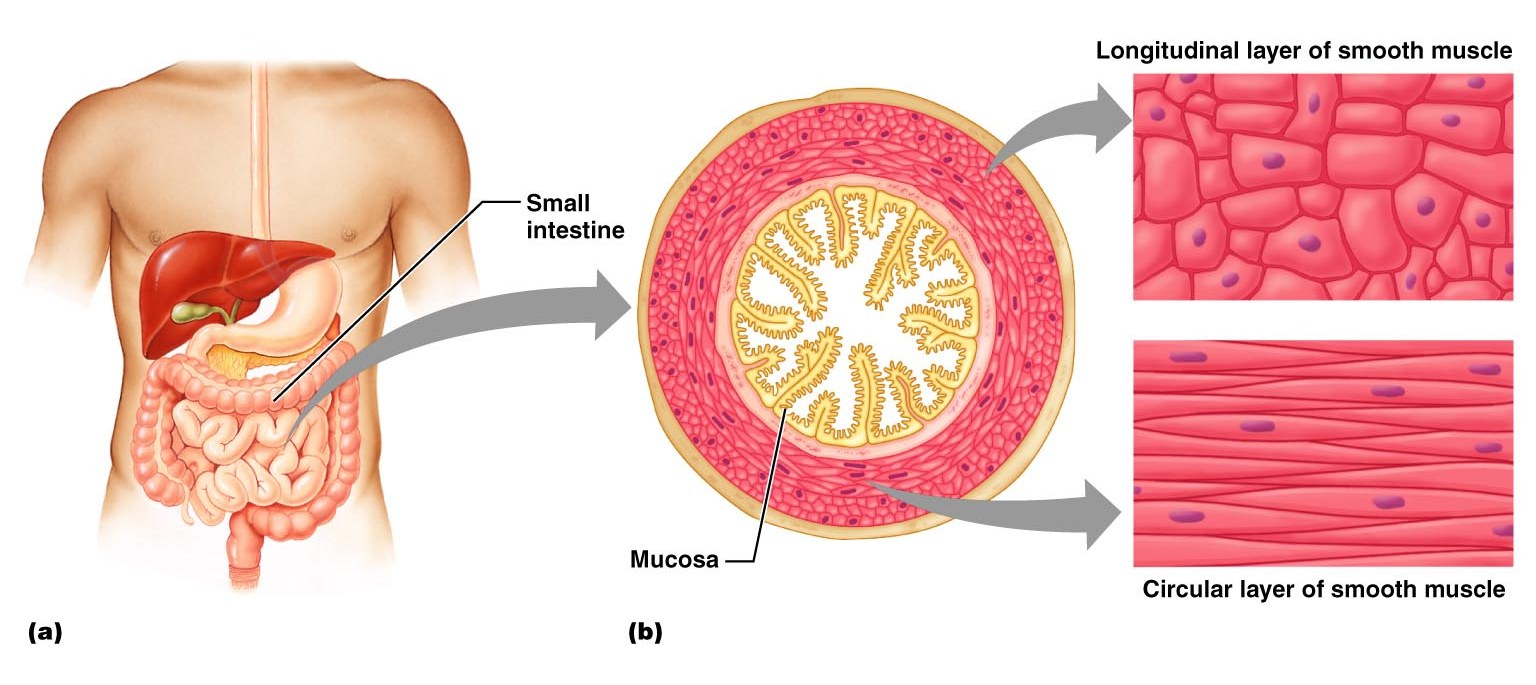 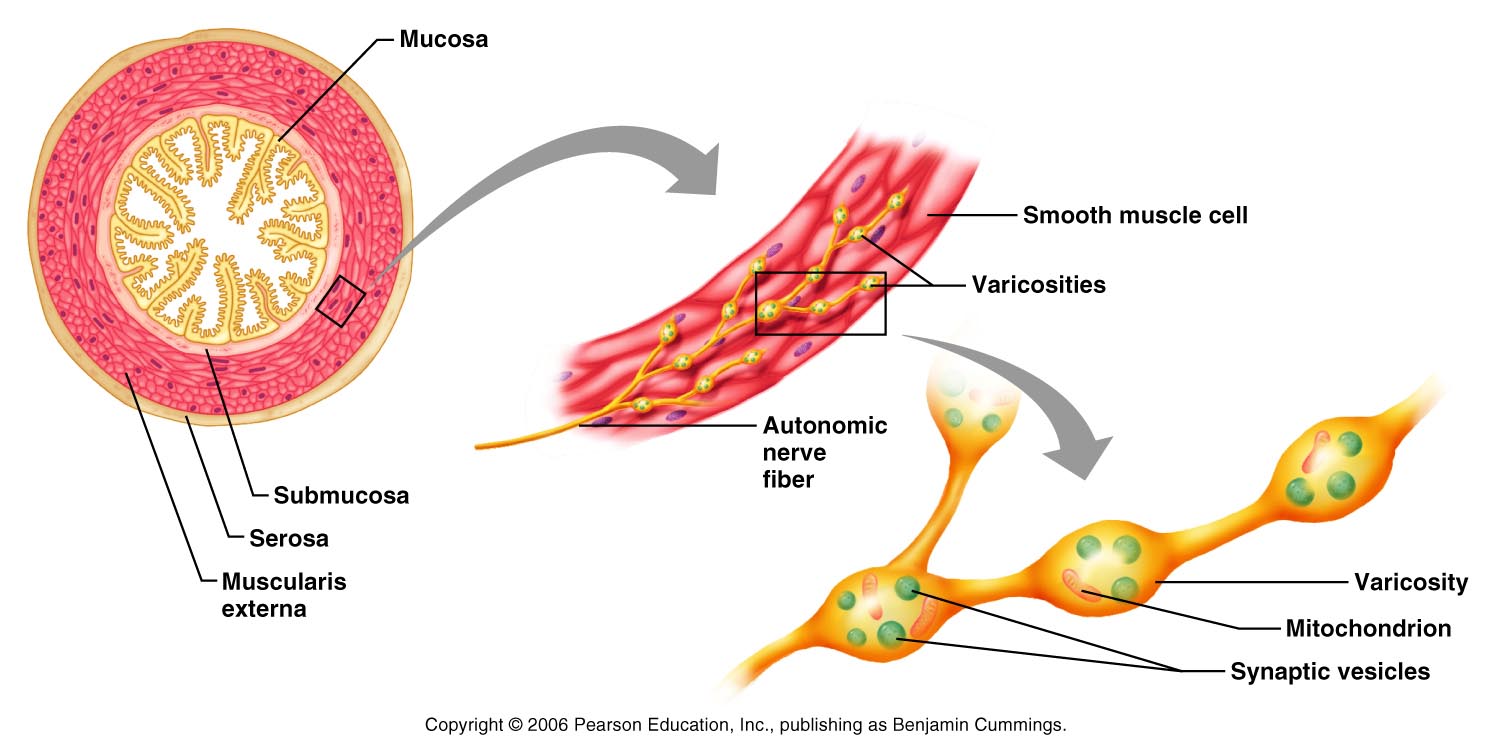 Cardiac Muscle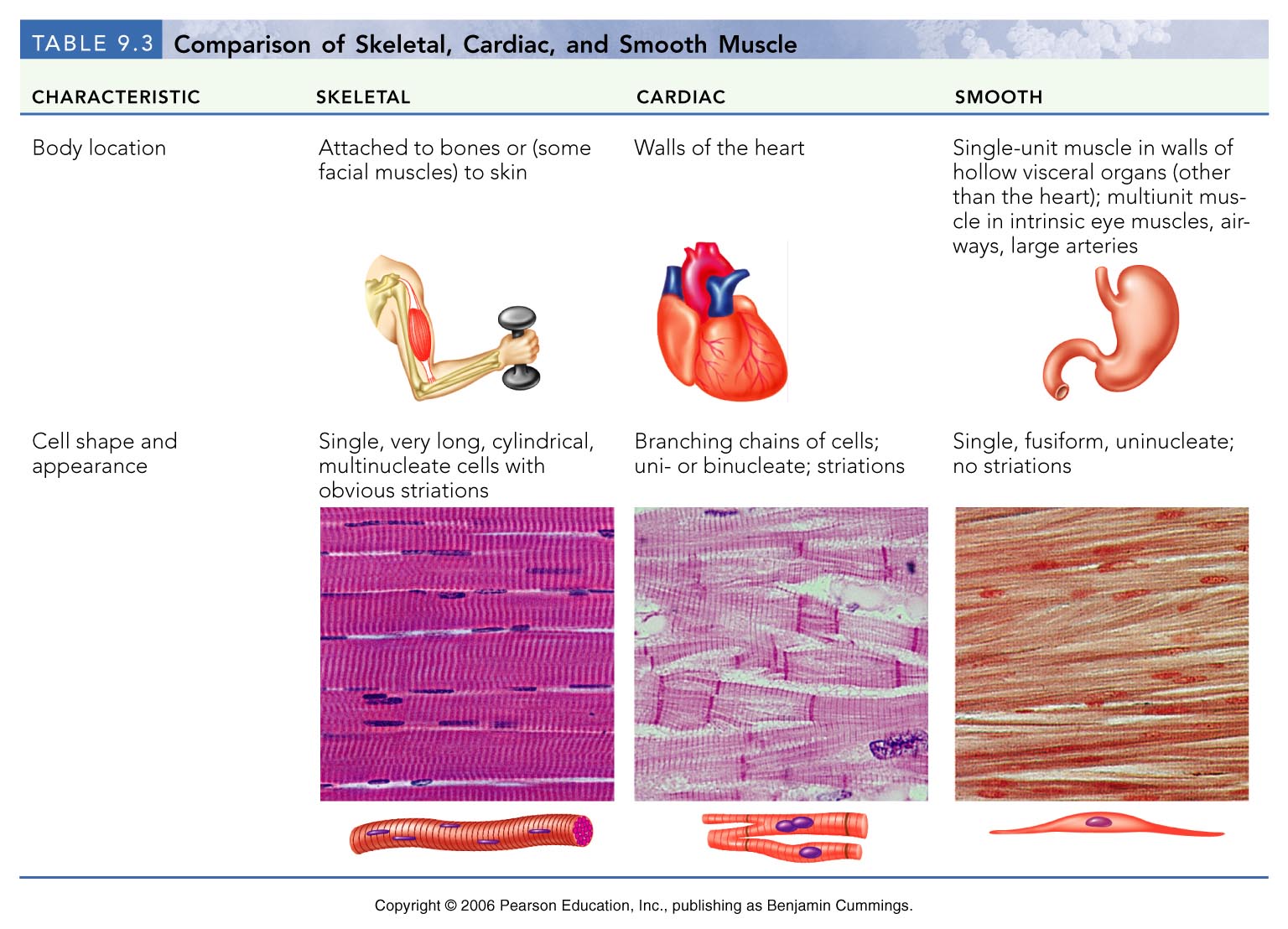 Muscle FunctionsProducing MovementMaintaining PostureStabilizing JointsGenerating HeatMICROSCOPIC ANATOMY OF MUSCLE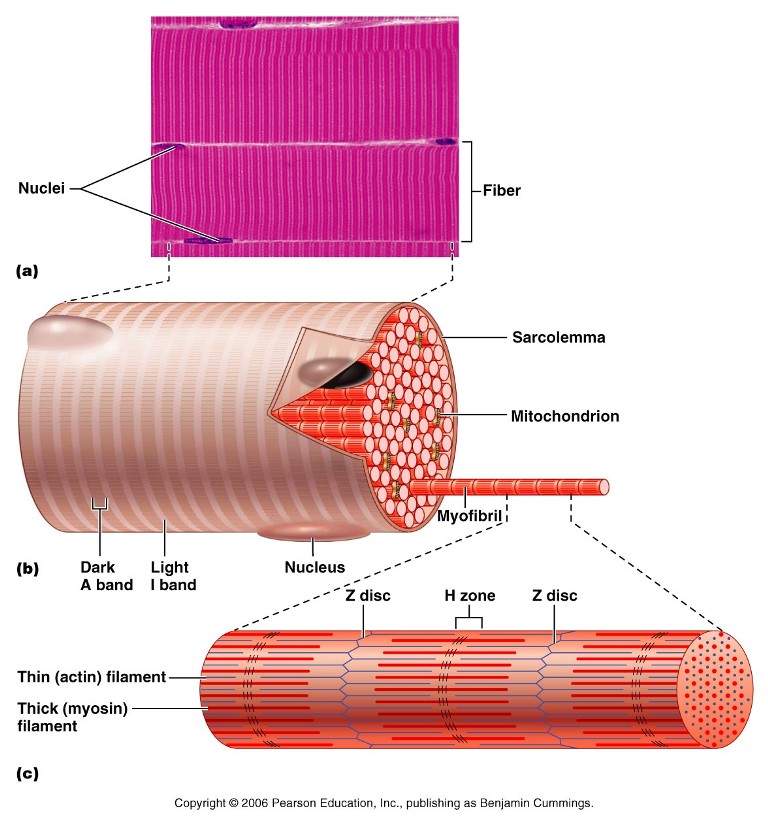 Myofilaments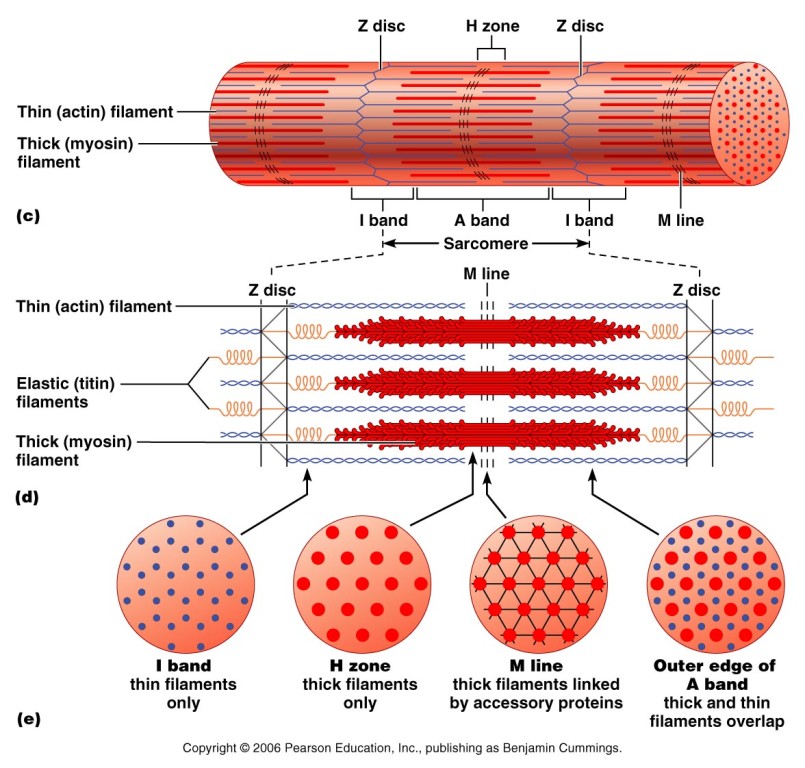 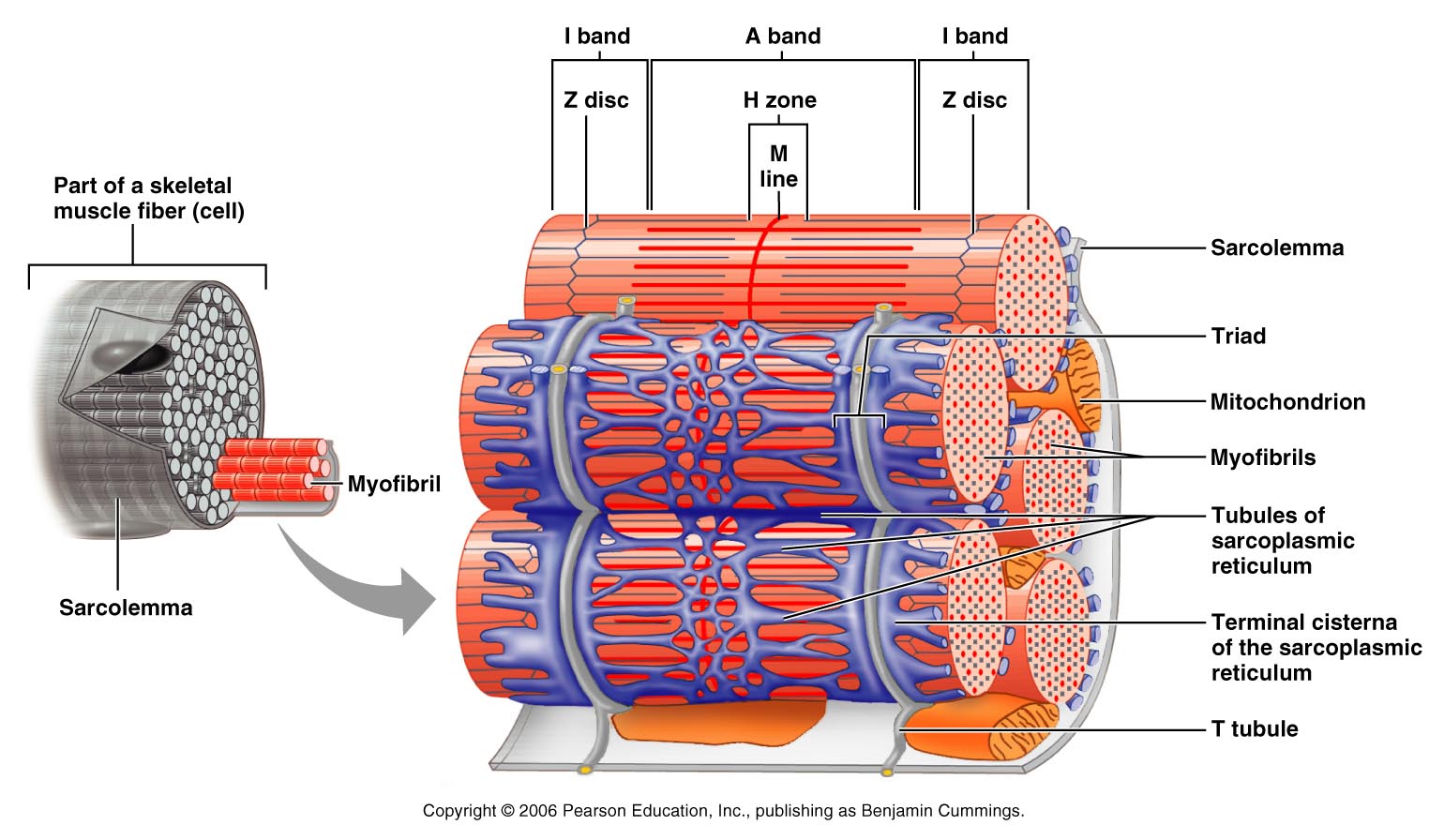 SKELETAL MUSCLE ACTIVITYStimulation and ContractionNerve Stimulus & Action PotentialMotor UnitNeuromuscular JunctionGeneration of the Action PotentialExcitation-Contraction CouplingCross Bridge Attachment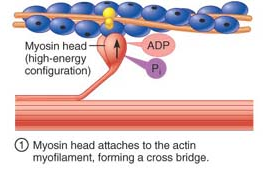 Power Stroke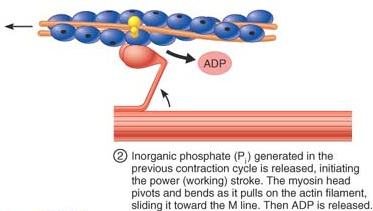 Cross Bridge Detachment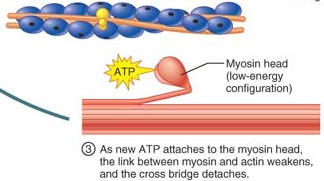 Cocking of Myosin Head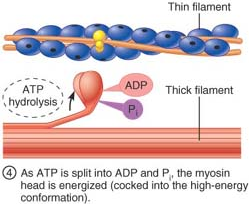 Role of Ca2+ in ContractionRigor MortisCONTRACTION OF THE WHOLE MUSCLEGraded ResponsesMuscle Response to Increasingly Rapid StimulationMuscle Response to Stronger StimuliEnergy for ContractionPhosphorylation of ADP by Creatine PhosphateAerobic RespirationAnerobic Glycolysis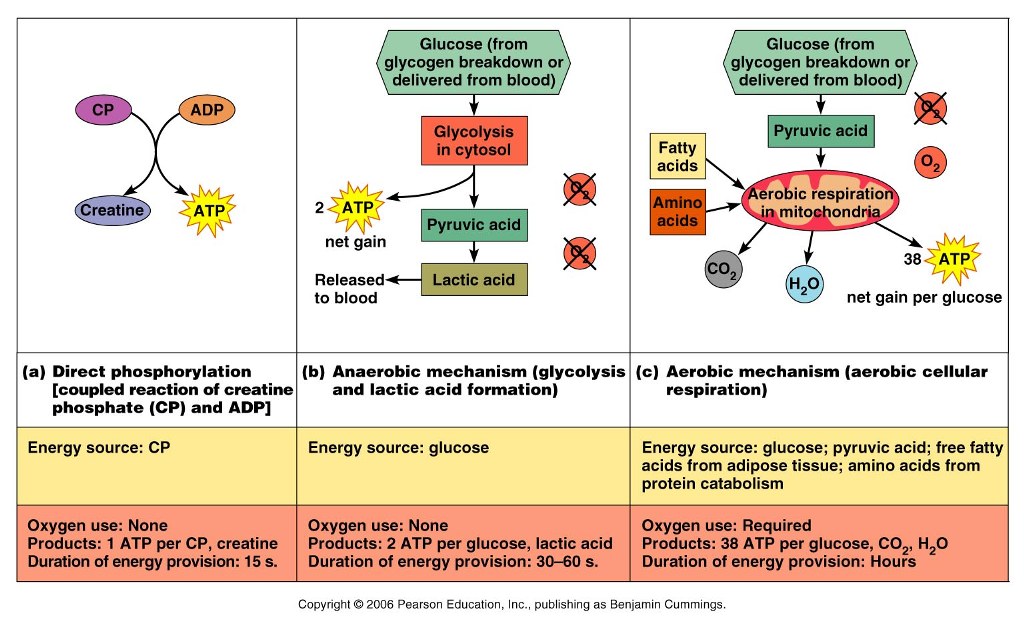 Fatigue and O2 DebtTypes of Contractions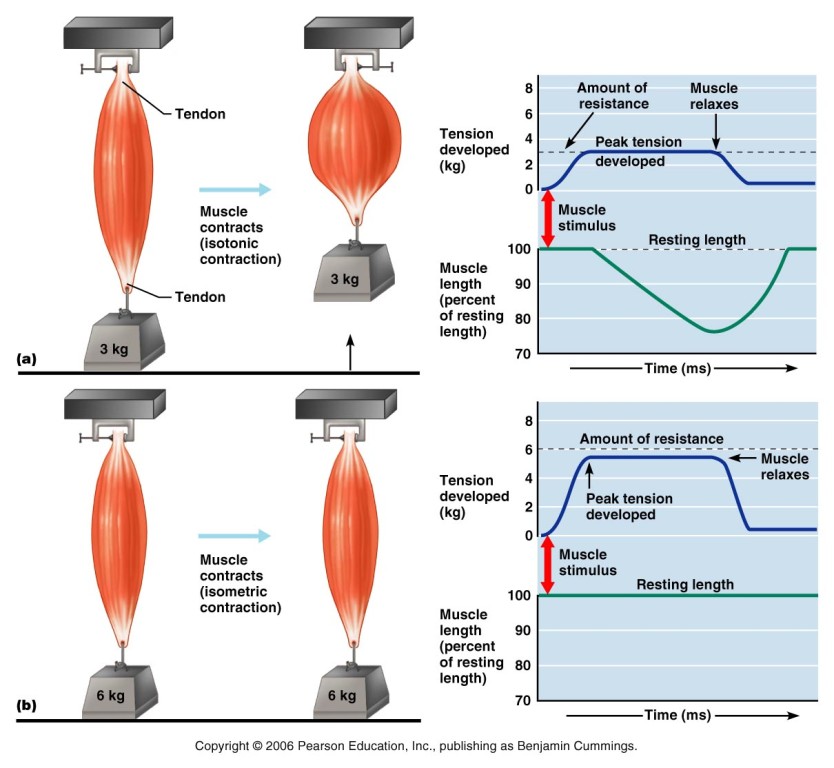 Muscle Tone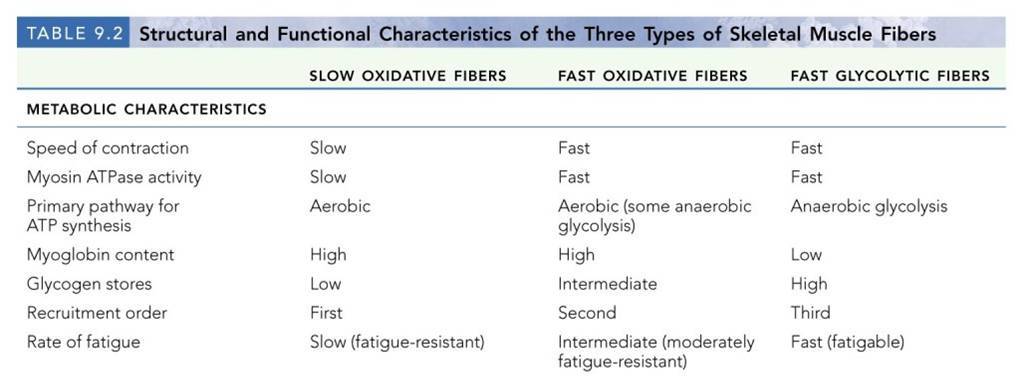 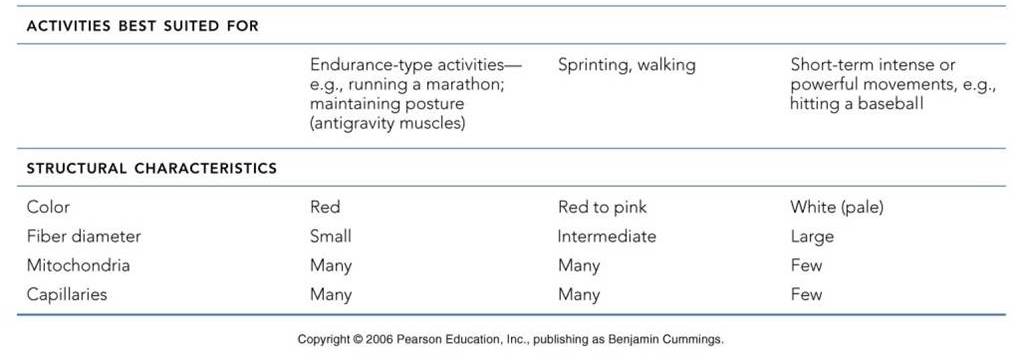 MUSCLE MOVEMENTS, TYPES, & NAMES